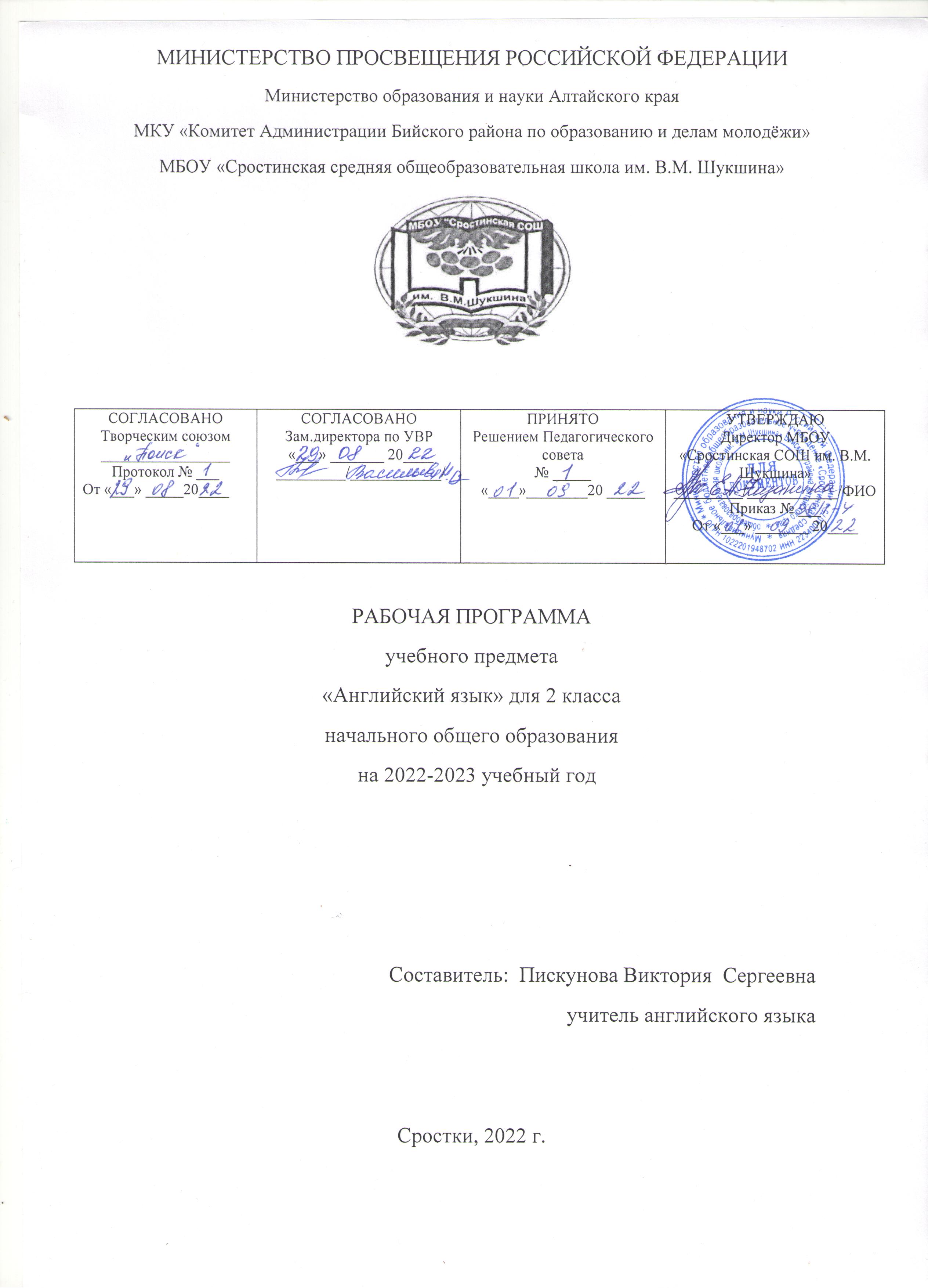 ПОЯСНИТЕЛЬНАЯ ЗАПИСКАРабочая программа по английскому языку составлена в соответствии со следующими нормативно-правовыми документами:-Федеральным Законом от 29 декабря 2012 года № 273-ФЗ «Об образовании в Российской Федерации (в действующей редакции);-Порядок организации и осуществления образовательной деятельности по основным общеобразовательным программам – образовательным программам начального общего, основного общего и среднего общего образования, утвержденным приказом Минпросвещения от 22.03.2021 №115;- Федеральный государственный образовательный стандарт начального общего образования, утвержденный приказом Минпросвещения от 31.05.2021 № 286;-Уставом МБОУ «Сростинская СОШ им. В.М. Шукшина»;-Учебный план МБОУ «Сростинская СОШ им. В.М. Шукшина»;-Положением о рабочей программе педагога МБОУ «Сростинская СОШ им. В.М. Шукшина»; -Примерная рабочая программа по английскому языку (сайт Институт стратегии и развития образования РФ, Москва 2021)   Рабочая программа по иностранному (английскому) языку для 2 класса начального общего образования составлена на основе Федерального государственного образовательного стандарта начального общего образования, Примерной основной образовательной программы начального общего образования и Универсального кодификатора распределённых по классам проверяемых требований к результатам освоения основной образовательной программы начального общего образования и элементов содержания по английскому языку.
	В начальной школе закладывается база для всего последующего иноязычного образования школьников, формируются основы функциональной грамотности, что придаёт особую ответственность данному этапу общего образования. Изучение иностранного языка в общеобразовательных организациях России начинается со 2 класса. Учащиеся данного возраста характеризуются большой восприимчивостью к овладению языками, что позволяет им овладевать основами общения на новом для них языке с меньшими затратами времени и усилий по сравнению с учащимися других возрастных групп.Построение программы имеет нелинейный характер и основано на концентрическом принципе. В каждом классе даются новые элементы содержания и новые требования. В процессе обучения освоенные на определённом этапе грамматические формы и конструкции повторяются и закрепляются на новом лексическом материале и расширяющемся тематическом содержании речи.	Цели обучения иностранному языку можно условно разделить на образовательные, развивающие, воспитывающие.	Образовательные цели учебного предмета «Иностранный (английский) язык» в начальной школе включают:—  формирование элементарной иноязычной коммуникативной компетенции, т. е. способности и готовности общаться с носителями изучаемого иностранного языка в устной (говорение и аудирование) и письменной (чтение и письмо) форме с учётом возрастных возможностей и потребностей младшего школьника;—   расширение лингвистического кругозора обучающихся  за счёт овладения новыми языковыми средствами (фонетическими, орфографическими, лексическими, грамматическими) в соответствии c отобранными темами общения;—  освоение знаний о языковых явлениях изучаемого иностранного языка, о разных способах выражения мысли на родном и иностранном языках;—  использование для решения учебных задач интеллектуальных операций (сравнение, анализ, обобщение и др. );—  формирование умений работать с информацией, представленной в текстах разного типа (описание, повествование, рассуждение), пользоваться при необходимости словарями по иностранному языку.Развивающие цели учебного предмета «Иностранный (английский) язык» в начальной школевключают:—  осознание младшими школьниками роли языков как средства межличностного  и межкультурного  взаимодействия в условиях поликультурного, многоязычного мира и инструмента познания мира и культуры других народов;—  становление коммуникативной культуры обучающихся и их общего речевого развития;—  развитие компенсаторной способности адаптироваться к ситуациям общения при получении и передаче информации в условиях дефицита языковых средств;—   формирование регулятивных действий: планирование последовательных «шагов» для решения учебной задачи; контроль процесса и результата своей деятельности; установление причины возникшей трудности и/или ошибки, корректировка деятельности;—   становление способности к оценке своих достижений в изучении иностранного языка, мотивация совершенствовать свои коммуникативные умения на иностранном языке.Влияние параллельного изучения родного языка и языка других стран и народов позволяет заложить основу для формирования гражданской идентичности, чувства патриотизма и гордости за свой народ, свой край, свою страну, помочь лучше осознать свою этническую и национальную принадлежность и проявлять интерес к языкам и культурам других народов, осознать наличие и значение общечеловеческих и базовых национальных ценностей.	Вклад предмета «Иностранный (английский) язык» в реализацию воспитательных целей обеспечивает:—  понимание необходимости овладения иностранным языком как средством общения в условиях взаимодействия разных стран и народов;—  формирование предпосылок социокультурной/межкультурной компетенции, позволяющей приобщаться к культуре, традициям, реалиям стран/страны изучаемого языка, готовности представлять свою страну, её культуру в условиях межкультурного общения, соблюдая речевой этикет и адекватно используя имеющиеся речевые и неречевые средства общения;—  воспитание уважительного отношения к иной культуре посредством знакомств с детским пластом культуры стран изучаемого языка и более глубокого осознания особенностей культуры своего народа;—  воспитание эмоционального и познавательного интереса к художественной культуре других народов;—  формирование положительной мотивации и устойчивого учебно-познавательного интереса к предмету «Иностранный язык».Учебный предмет «Иностранный (английский) язык» входит в число обязательных предметов, изучаемых на всех уровнях общего среднего образования: со 2 по 11 класс.  На изучение иностранного языка  во  2 классе отведено 68 часов, 2 часа в неделю.СОДЕРЖАНИЕ УЧЕБНОГО ПРЕДМЕТАТематическое содержание речи 
Мир моего «я». Приветствие. Знакомство. Моя семья. Мой день рождения. Моя любимая еда. 
Мир моих увлечений. Любимый цвет, игрушка. Любимые занятия. Мой питомец. Выходной день. Мир вокруг меня. Моя школа. Мои друзья. Моя малая родина (город, село).	Родная страна и страны изучаемого языка. Названия родной страны и страны/стран изучаемого языка; их столиц.	Произведения детского фольклора. Литературные персонажи детских книг. Праздники родной страны и страны/стран изучаемого языка (Новый год, Рождество).КОММУНИКАТИВНЫЕ УМЕНИЯГоворение	Коммуникативные умения диалогической речи: 
	Ведение с опорой на речевые ситуации, ключевые слова и/ или иллюстрации с соблюдением норм речевого этикета, принятых в стране/странах изучаемого языка:—  диалога этикетного характера: приветствие, начало и завершение разговора,  знакомство  с собеседником;  поздравление с праздником; выражение благодарности за поздравление; извинение;—  диалога-расспроса: запрашивание интересующей информации; сообщение фактической информации, ответы на вопросы собеседника.	Коммуникативные умения  монологической  речи: 	Создание с опорой на ключевые слова, вопросы и/или иллюстрации устных монологических высказываний: описание предмета, реального человека или литературного персонажа; рассказ о себе, члене семьи, друге и т. д.Аудирование	Понимание на слух речи учителя и одноклассников и вербальная/невербальная реакция на услышанное (при непосредственном общении.Восприятие и понимание на слух учебных текстов, построенных на изученном языковом материале, в соответствии с поставленной коммуникативной задачей: с пониманием основного содержания, с пониманием  запрашиваемой  информации (при опосредованном общении).Аудирование с пониманием основного содержания текста предполагает определение основной темы и главных фактов/событий в воспринимаемом на слух тексте с опорой на иллюстрации и с использованием языковой догадки.Аудирование с пониманием запрашиваемой информации предполагает выделение  из воспринимаемого  на  слух  текста и понимание информации фактического характера (например, имя, возраст, любимое занятие, цвет и т. д.) с опорой на иллюстрации и с использованием языковой догадки.	Тексты для аудирования: диалог, высказывания собеседников в ситуациях повседневного общения, рассказ, сказка.Смысловое чтение	Чтение вслух учебных текстов, построенных на изученном языковом материале, с соблюдением правил чтения и соответствующей интонацией; понимание прочитанного.Тексты для чтения вслух: диалог, рассказ, сказка.Чтение про себя учебных текстов, построенных на изученном языковом материале,  с  различной глубиной  проникновения в их содержание в зависимости от поставленной коммуникативной задачи: с пониманием основного содержания, с пониманием запрашиваемой информации.Чтение с пониманием основного содержания текста предполагает определение основной темы и главных фактов/событий в прочитанном тексте с опорой на иллюстрации и с использованием языковой догадки.Чтение с пониманием запрашиваемой информации предполагает нахождение в прочитанном тексте и понимание запрашиваемой информации фактического характера с опорой на иллюстрации и с использованием языковой догадки.Тексты для чтения про себя: диалог, рассказ, сказка, электронное сообщение личного характера.ПисьмоОвладение техникой письма (полупечатное написание букв, буквосочетаний, слов).Воспроизведение речевых образцов, списывание текста; выписывание из текста слов, словосочетаний, предложений; вставка пропущенных букв в слово или слов в предложение, дописывание предложений в соответствии с решаемой учебной задачей. Заполнение простых формуляров с указанием личной информации (имя, фамилия, возраст, страна проживания) в соответствии с нормами, принятыми в стране/странах изучаемого языка.	Написание с  опорой  на  образец  коротких  поздравлений с праздниками (с днём рождения, Новым годом).ЯЗЫКОВЫЕ ЗНАНИЯ И НАВЫКИФонетическая сторона речиБуквы английского алфавита. Корректное называние букв английского алфавита.Нормы произношения: долгота и краткость гласных, отсутствие оглушения звонких согласных в конце слога или слова, отсутствие смягчения согласных перед гласными. Связующее “r” (thereis/there).Различение на слух и адекватное, без ошибок, ведущих к сбою в коммуникации, произнесение слов с соблюдением правильного ударения и фраз/предложений (повествовательного, побудительного и вопросительного: общий и специальный вопросы) с соблюдением их ритмико-интонационных особенностей.Правила чтения гласных в открытом и закрытом слоге в односложных словах; согласных; основных звукобуквенных сочетаний. Вычленение из слова некоторых звукобуквенных сочетаний при анализе изученных слов.Чтение новых слов согласно основным правилам чтения английского языка.	Знаки английской транскрипции; отличие их от букв английского алфавита. Фонетически корректное озвучивание знаков транскрипции.Графика, орфография и пунктуация	Графически корректное (полупечатное) написание букв английского алфавита в буквосочетаниях и словах. Правильное написание изученных слов.Правильная расстановка знаков препинания: точки, вопросительного и восклицательного знаков в конце предложения; правильное использование апострофа в изученных сокращённых формах глагола-связки, вспомогательного и модального глаголов (например, I’m, isn’t; don’t, doesn’t; can’t), существительных в притяжательном падеже (Ann’s).Лексическая сторона речиРаспознавание и употребление в устной и письменной речи не менее 200 лексических единиц (слов, словосочетаний, речевых клише), обслуживающих ситуации общения в рамках тематического содержания речи для 2 класса.	Распознавание в устной и письменной речи интернациональных слов (doctor, film) с помощью языковой догадки.Грамматическая сторона речи	Распознавание в письменном и звучащем тексте и употребление в устной и письменной речи: изученных морфологических форм и синтаксических конструкций английского языка.	Коммуникативные типы предложений: повествовательные (утвердительные, отрицательные), вопросительные (общий, специальный вопрос), побудительные (в утвердительной форме).Нераспространённые и распространённые простые предложения.Предложения с начальным It (It’saredball.).Предложения с начальным There + to be в Present Simple Tense (There is a cat in the room. Is there a cat in the room? — Yes, there is./No, there isn’t. There are four pens on the table. Are there four pens on the table? — Yes, there are./No, there aren’t. How many pens are there on the table? — There are four pens.).Предложения с простым глагольным сказуемым (They live in the country.), составным именным сказуемым (The box is small.) и составным глагольным сказуемым (I like to play with my cat. She can play the piano.).	Предложения с глаголом-связкой to be в Present Simple Tense (My father is a doctor. Is it a red ball? —Yes, it is./No, it isn’t. ).Предложения с краткими глагольными формами (Shecan’tswim. Idon’tlikeporridge.).Побудительные предложения в утвердительной форме (Comein, please.).	Глаголы в PresentSimpleTense в повествовательных (утвердительных и отрицательных) и вопросительных (общий и специальный вопросы) предложениях.	Глагольнаяконструкция have got (I’ve got a cat. He’s/She’s got a cat. Have you got a cat? — Yes, I have./No, I haven’t. What have you got?).	Модальный глагол can: для выражения умения (Icanplaytennis.) и отсутствия умения (Ican’tplaychess.); для получения разрешения (CanIgoout?).	Определённый, неопределённый и нулевой артикли c именами существительными (наиболее распространённые случаи).	Существительные во множественном числе, образованные по правилу и исключения (abook —books; aman — men).	Личныеместоимения (I, you, he/she/it, we, they). Притяжательные местоимения (my, your, his/her/its, our, their). Указательные местоимения (this — these).Количественные числительные (1–12).Вопросительные слова (who, what, how, where, howmany). Предлогиместа (in, on, near, under). Союзы and и but (c однородными членами).СОЦИОКУЛЬТУРНЫЕ ЗНАНИЯ И УМЕНИЯЗнание и использование некоторых социокультурных элементов речевого поведенческого этикета, принятого в стране/ странах изучаемого языка в некоторых ситуациях общения: приветствие, прощание, знакомство, выражение благодарности, извинение, поздравление (с днём рождения, Новым годом, Рождеством).Знание небольших произведений детского фольклора страны/стран изучаемого языка (рифмовки,стихи, песенки); персонажей детских книг.Знание названий родной страны и страны/стран изучаемого языка и их столиц.КОМПЕНСАТОРНЫЕ УМЕНИЯ	Использование при чтении и аудировании языковой догадки (умения понять значение незнакомого слова или новое значение знакомого слова по контексту).	Использование в качестве опоры при порождении собственных высказываний ключевых слов, вопросов; иллюстраций.—  распознавать и употреблять в устной и письменной речи предложения с краткими глагольными формами;—  распознавать и употреблять в устной и письменной речи повелительное наклонение: побудительные предложения в утвердительной форме (Comein, please.);—  распознавать и употреблять в устной и письменной речи настоящее простое время (PresentSimpleTense) в повествовательных (утвердительных и отрицательных) и вопросительных (общий и специальный вопрос) предложениях;—  распознавать и употреблять в устной и письменной речи глагольную конструкцию havegot (I’vegot … Haveyougot …?);—  распознавать и употреблять в устной и письменной речи модальный глагол сan/can’t для выражения умения (Icanrideabike.) и отсутствия умения (Ican’trideabike.); can для получения разрешения (CanIgoout?);—  распознавать и употреблять в устной и письменной речи неопределённый, определённый и нулевой артикль с существительными (наиболее распространённые случаи употребления);—  распознавать и употреблять в устной и письменной речи множественное число существительных, образованное по правилам и исключения: apen — pens; aman — men;—  распознавать и употреблять в устной и письменной речи личные и притяжательные местоимения;—  распознавать и употреблять в устной и письменной речи указательные местоимения this —these;—  распознавать и употреблять в устной и письменной речи количественные числительные (1—12);—  распознавать и употреблять в устной и письменной речи вопросительные слова who, what, how, where, howmany;—  распознавать и употреблять в устной и письменной речи предлоги места on, in, near, under;—  распознавать и употреблять в устной и письменной речи союзы and и but (при однородных членах).СОЦИОКУЛЬТУРНЫЕ ЗНАНИЯ И УМЕНИЯ—  владеть отдельными социокультурными элементами речевого поведенческого этикета, принятыми  в  англоязычной  среде, в некоторых ситуациях общения: приветствие, прощание, знакомство, выражение благодарности, извинение, поздравление с днём рождения, Новым годом, Рождеством;—  знать названия родной страны и страны/стран изучаемого языка и их столиц.— знать некоторых литературных персонажей; — знать небольшие произведения детского фольклора (рифмовки, песни); — кратко представлять свою страну на иностранном языке в рамках изучаемой тематики.ПЛАНИРУЕМЫЕ ОБРАЗОВАТЕЛЬНЫЕ РЕЗУЛЬТАТЫВ результате изучения английского языка во 2 классе  у обучающегося будут сформированы личностные, метапредметные и предметные результаты, обеспечивающие выполнение ФГОС НОО и его успешное дальнейшее образование.ЛИЧНОСТНЫЕ РЕЗУЛЬТАТЫЛичностные результаты освоения программы достигаются в единстве учебной и воспитательной деятельности. Организации в соответствии с традиционными российскими социокультурными и духовно-нравственными ценностями, принятыми в обществе правилами и нормами поведения и способствуют процессам самопознания, самовоспитания и саморазвития, формирования внутренней позиции личности.Личностные результаты освоения программы должны отражать готовность обучающихся руководствоваться ценностями и приобретение первоначального опыта деятельности на их основе, в том числе в части:Гражданско-патриотического воспитания:—  становление ценностного отношения к своей Родине — России;—  осознание своей этнокультурной и российской гражданской идентичности;—  сопричастность к прошлому, настоящему и будущему своей страны и родного края;—  уважение к своему и другим народам;—  первоначальные представления о человеке как члене общества, о правах и ответственности, уважении и достоинстве человека, о нравственно-этических нормах поведения и правилах межличностных отношений.Духовно-нравственного воспитания:—  признание индивидуальности каждого человека;—  проявление сопереживания, уважения и доброжелательности;—  неприятие любых форм поведения, направленных на причинение физического и морального вреда другим людям.Эстетического воспитания:—  уважительное отношение и интерес к художественной культуре, восприимчивость к разным видам искусства, традициям и творчеству своего и других народов;—   стремление к самовыражению в разных видах художественной деятельности.Физического воспитания, формирования культуры здоровья и эмоционального благополучия:—   соблюдение правил здорового и безопасного (для себя и других людей) образа жизни в окружающей среде (в том числе информационной);—   бережное отношение к физическому и психическому здоровью.Трудового воспитания:—  осознание ценности труда в жизни человека и общества, ответственное потребление и бережное отношение к результатам труда, навыки участия в различных видах трудовой деятельности, интерес к различным профессиям и      Экологического воспитания:
—  бережное отношение к природе;
—   неприятие действий, приносящих ей вред.Ценности научного познания:
—   первоначальные представления о научной картине мира;
—  познавательные интересы, активность, инициативность, любознательность и самостоятельность в познании.МЕТАПРЕДМЕТНЫЕ РЕЗУЛЬТАТЫ 
	Метапредметные результаты освоения программы  должны отражать:Овладение универсальными учебными познавательными действиями: 	1)   базовые логические действия:—  сравнивать объекты, устанавливать основания для сравнения, устанавливать аналогии;—  объединять части объекта (объекты) по определённому признаку;—  определять существенный признак для классификации, классифицировать предложенные объекты;—   находить закономерности и противоречия в рассматриваемых фактах, данных и наблюдениях на основе предложенного педагогическим работником алгоритма;—  выявлять недостаток информации для решения учебной (практической) задачи на основе предложенного алгоритма;—  устанавливать причинно-следственные связи в ситуациях, поддающихся непосредственному наблюдению или знакомых по опыту, делать выводы.2)   базовые исследовательские действия:
—  определять разрыв между реальным и желательным состоянием объекта (ситуации) на основе предложенных педагогическим работником вопросов;—  с помощью педагогического работника формулировать цель, планировать изменения объекта, ситуации;
—  сравнивать несколько вариантов решения задачи, выбирать наиболее подходящий (на основе предложенных критериев);
—  проводить по предложенному плану опыт, несложное исследование по  установлению особенностей  объекта  изучения и связей между объектами (часть целое,  причина  следствие);—  формулировать выводы и подкреплять их доказательствами на основе результатов проведенного наблюдения (опыта, измерения, классификации, сравнения, исследования);—  прогнозировать возможное развитие процессов, событий и их последствия в аналогичных или сходных ситуациях.3)   работа с информацией:
—  выбирать источник получения информации;
—   согласно заданному алгоритму находить в предложенном источнике информацию,представленную в явном виде;—  распознавать достоверную и недостоверную информацию самостоятельно или на основании предложенного педагогическим работником способа её проверки;—  соблюдать с помощью взрослых (педагогических работников, родителей (законных представителей) несовершеннолетних обучающихся) правила информационной безопасности при поиске информации в сети Интернет;—  анализировать и создавать текстовую, видео, графическую, звуковую, информацию в соответствии с учебной задачей;—   самостоятельно создавать схемы, таблицы для представления информации.Овладение универсальными учебными коммуникативными действиями: 
	1)   общение:
	—   воспринимать и формулировать суждения, выражать эмоции в соответствии с целями и 	условиями общения в знакомой среде;
	—   проявлять уважительное отношение к собеседнику, соблюдать правила ведения диалога и 	дискуссии;
	—  признавать возможность существования разных точек зрения;
	—  корректно и аргументированно высказывать своё мнение;
	—  строить речевое высказывание в соответствии с поставленной задачей;	—  создавать устные и письменные тексты (описание, рассуждение, повествование);	—  готовить небольшие публичные выступления;
	—  подбирать иллюстративный материал (рисунки, фото, плакаты) к тексту выступления; 	2)   совместная деятельность:
	—   формулировать краткосрочные и долгосрочные цели (индивидуальные  с   учётом   участия 	в   коллективных   задачах) в стандартной (типовой) ситуации на основе предложенного формата 	планирования, распределения промежуточных шагов и сроков;	—  принимать цель совместной деятельности, коллективно строить действия по её достижению: 	распределять роли, договариваться, обсуждать процесс и результат совместной работы;	—  проявлять готовность руководить, выполнять поручения, подчиняться;	—  ответственно выполнять свою часть работы;	—  оценивать свой вклад в общий результат;	—  выполнять совместные проектные задания с опорой на предложенные образцы.Овладение универсальными учебными регулятивными действиями: 
	1)   самоорганизация:	—  планировать действия по решению учебной задачи для получения результата;	—  выстраивать последовательность выбранных действий; 
	2)   самоконтроль:—  устанавливать причины успеха/неудач учебной деятельности;—  корректировать свои учебные действия для преодоления ошибок.ПРЕДМЕТНЫЕ РЕЗУЛЬТАТЫПредметные результаты по учебному предмету «Иностранный (английский) язык» предметной области «Иностранный язык» ориентированы на применение знаний, умений и навыков в типичных учебных ситуациях и реальных жизненных условиях, отражают сформированность  иноязычной коммуникативной  компетенции  на  элементарном  уровне в совокупности её составляющих —речевой, языковой, социокультурной, компенсаторной, метапредметной (учебно-познавательной).Коммуникативные уменияГоворение—  вести разные виды диалогов (диалог этикетного характера, диалог-расспрос) в стандартных ситуациях неофициального общения, используя  вербальные  и/или  зрительные  опоры в рамках изучаемой тематики с соблюдением норм речевого этикета, принятого в стране/странах изучаемого языка (не менее 3 реплик со стороны каждого собеседника);—  создавать устные связные монологические высказывания объёмом не менее 3 фраз в рамках изучаемой тематики с опорой на картинки, фотографии и/или ключевые слова, вопросы.Аудирование—  воспринимать на слух и понимать речь учителя и одноклассников;—  воспринимать на слух и понимать учебные тексты, построенные на изученном языковом материале, с разной глубиной проникновения в их содержание в зависимости от поставленной коммуникативной задачи: с пониманием основного содержания, с пониманием запрашиваемой информации фактического характера, используя зрительные опоры и языковую догадку (время звучания текста/текстов для аудирования — до 40 секунд);—  воспринимать на слух и понимать учебные тексты, построенные на изученном языковом материале, с разной глубиной проникновения в их содержание в зависимости от поставленной коммуникативной задачи: с пониманием основного содержания, с пониманием запрашиваемой информации фактического характера, используя зрительные опоры и языковую догадку (время звучания текста/текстов для аудирования — до 40 секунд).Смысловое чтение—  читать вслух учебные тексты объёмом до 60 слов, построенные на изученном языковом материале, с соблюдением правил чтения и соответствующей интонации, демонстрируя понимание прочитанного;—  читать про себя и понимать учебные тексты, построенные на изученном языковом материале, с различной глубиной проникновения в их содержание в зависимости от поставленной коммуникативной задачи: с пониманием основного содержания, с пониманием запрашиваемой информации, используя зрительные опоры и языковую догадку (объём текста для чтения — до 80 слов).Письмо—  заполнять простые формуляры, сообщая о себе основные сведения, в соответствии с нормами, принятыми в стране/странах изучаемого языка;—  писать с опорой на образец короткие поздравления с праздниками (с днём рождения, Новым годом).ЯЗЫКОВЫЕ ЗНАНИЯ И НАВЫКИФонетическая сторона речи—  знать буквы алфавита английского языка в правильной последовательности,  фонетически корректно   их   озвучивать и графически корректно воспроизводить (полупечатное написание букв, буквосочетаний, слов);—  применять правила чтения гласных в открытом и закрытом слоге в односложных словах, вычленять некоторые звукобуковенные сочетания при анализе знакомых слов; озвучивать транскрипционные знаки, отличать их от букв;—  читать новые слова согласно основным правилам чтения;—  различать на слух и правильно произносить слова и фразы/ предложения с соблюдением их ритмико-интонационных особенностей.Графика, орфография и пунктуация—  правильно писать изученные слова;—  заполнять пропуски словами; дописывать предложения;—  правильно расставлять знаки препинания (точка, вопросительный и восклицательный знаки в конце предложения) и использовать знак апострофа в сокращённых формах глагола-связки, вспомогательного и модального глаголов.Лексическая сторона речи—  распознавать и употреблять в устной и письменной речи не менее 200 лексических единиц (слов, словосочетаний, речевых клише), обслуживающих ситуации общения в рамках тематики, предусмотренной на первом году обучения;—   использовать языковую догадку в распознавании интернациональных слов.Грамматическая сторона речи—   распознавать и употреблять в устной и письменной речи различные коммуникативные типы предложений: повествовательные (утвердительные, отрицательные), вопросительные (общий, специальный, вопросы), побудительные (в утвердительной форме);—  распознавать и употреблять нераспространённые и распространённые простые предложения;—  распознавать и употреблять в устной и письменной речи предложения с начальным It;—  распознавать и употреблять в устной и письменной речи предложения с начальным There + tobe в PresentSimpleTense;—  распознавать и употреблять в устной и письменной речи простые предложения с простым глагольным сказуемым (HespeaksEnglish.);—  распознавать и употреблять в устной и письменной речи предложения с составным глагольным сказуемым (Iwanttodance. Shecanskatewell.);—   распознавать и употреблять в устной и письменной речи предложения с глаголом-связкой tobe в PresentSimpleTense в составе таких фраз, как I’mDima, I’meight. I’mfine. I’msorry. It’s… Isit…? What’s…?;                          ТЕМАТИЧЕСКОЕ ПЛАНИРОВАНИЕ УЧЕБНО-МЕТОДИЧЕСКОЕ ОБЕСПЕЧЕНИЕ ОБРАЗОВАТЕЛЬНОГО ПРОЦЕССАОБЯЗАТЕЛЬНЫЕ УЧЕБНЫЕ МАТЕРИАЛЫ ДЛЯ УЧЕНИКААнглийский язык (в 2 частях), 2 класс/Быкова Н.И., Дули Д., Поспелова М.Д. и другие, Акционерное общество «Издательство «Просвещение»вой вариант:МЕТОДИЧЕСКИЕ МАТЕРИАЛЫ ДЛЯ УЧИТЕЛЯАнглийский язык. Книга для учителя.2 класс: учеб. пособие для общеобразоват. организаций /[ Н.И.Быкова, Д.Дули, М.Д.Поспелова, В.Эванс]. – 5-е изд.- М.: Express Publishing: Просвещение, 2019ЦИФРОВЫЕ ОБРАЗОВАТЕЛЬНЫЕ РЕСУРСЫ И РЕСУРСЫ СЕТИ ИНТЕРНЕТhttps://resh.edu.ru/subject/lesson/4207/main/152099/ https://resh.edu.ru/subject/lesson/4170/main/152721/ https://resh.edu.ru/subject/lesson/4208/main/152253/ https://uchebnik.mos.ru/catalogue/material_view/atomic_objects/2568737 https://resh.edu.ru/subject/lesson/3483/main/269851/https://uchebnik.mos.ru/catalogue/material_view/atomic_objects/2969518 https://uchebnik.mos.ru/catalogue/material_view/atomic_objects/2969518 https://resh.edu.ru/subject/lesson/3473/main/152660/https://resh.edu.ru/subject/lesson/4092/main/269912/ https://resh.edu.ru/subject/lesson/6055/main/153129/https://resh.edu.ru/subject/lesson/5077/main/145492/ https://resh.edu.ru/subject/lesson/5078/main/153586/https://resh.edu.ru/subject/lesson/3946/main/148130/ https://resh.edu.ru/subject/lesson/5084/main/131316/ https://resh.edu.ru/subject/lesson/5079/main/145557/https://uchebnik.mos.ru/catalogue/material_view/atomic_objects/4279475Лист корректировкиРабочей программы по английскому языку для    2   классаНа 2022-2023 учебный год№ п/пТема урокаТема урокаКол-во часов1.Знакомство. Приветствие, знакомство, прощание.Приветствие одноклассников и учителяЗнакомство. Приветствие, знакомство, прощание.Приветствие одноклассников и учителя12.Знакомство. Приветствие, знакомство, прощание.Изучение букв алфавита: a, b,c. Соотнесение букв и звуков в словахЗнакомство. Приветствие, знакомство, прощание.Изучение букв алфавита: a, b,c. Соотнесение букв и звуков в словах13.Знакомство. Приветствие, знакомство, прощание.Изучение букв алфавита: d, e,f. Соотнесение букв и звуков в словахЗнакомство. Приветствие, знакомство, прощание.Изучение букв алфавита: d, e,f. Соотнесение букв и звуков в словах14.Знакомство. Приветствие, знакомство, прощание.Изучение букв алфавита: g, h,i. Соотнесение букв и звуков в словахЗнакомство. Приветствие, знакомство, прощание.Изучение букв алфавита: g, h,i. Соотнесение букв и звуков в словах15.Знакомство. Приветствие, знакомство, прощание.Изучение букв алфавита: j, k,l. Соотнесение букв и звуков в словахЗнакомство. Приветствие, знакомство, прощание.Изучение букв алфавита: j, k,l. Соотнесение букв и звуков в словах16.Мир моего «я». Моя семья. Изучение букв алфавита: m, n. Соотнесение букв и звуков в словахМир моего «я». Моя семья. Изучение букв алфавита: m, n. Соотнесение букв и звуков в словах17.Мир моего «я». Моя семья. Изучение букв алфавита: o, p, q Соотнесение букв и звуков в словахМир моего «я». Моя семья. Изучение букв алфавита: o, p, q Соотнесение букв и звуков в словах18.Мир моего «я». Моя семья. Изучение букв алфавита: r, s,t. Соотнесение букв и звуков в словахМир моего «я». Моя семья. Изучение букв алфавита: r, s,t. Соотнесение букв и звуков в словах19.Мир моего «я». Моя семья. Изучение букв алфавита: u, v,w. Соотнесение букв и звуков в словахМир моего «я». Моя семья. Изучение букв алфавита: u, v,w. Соотнесение букв и звуков в словах110.Мир моего «я». Моя семья. Изучение букв алфавита: x, y,z. Соотнесение букв и звуков в словахМир моего «я». Моя семья. Изучение букв алфавита: x, y,z. Соотнесение букв и звуков в словах111.Мир моего «я». Моя семья. Изучение буквосочетаний: sh, ch и th, phМир моего «я». Моя семья. Изучение буквосочетаний: sh, ch и th, ph112.Мир моего «я». Моя семья. Познакомьтесь с моей семьейМир моего «я». Моя семья. Познакомьтесь с моей семьей113.Мир моего «я». Моя семьяМир моего «я». Моя семья114.Мир моего «я». Моя семья. Бабушки и дедушкиМир моего «я». Моя семья. Бабушки и дедушки115.Мир моего «я». Мой день рождения. ОткрыткаМир моего «я». Мой день рождения. Открытка116.Мир моего «я». Моя любимая еда на день рожденияМир моего «я». Моя любимая еда на день рождения117.Мир моего «я». Мой день рождения. ПодаркиМир моего «я». Мой день рождения. Подарки118.Мир моего «я». Моя любимая едаМир моего «я». Моя любимая еда119.Мир моего «я». За покупками!Мир моего «я». За покупками!120.Мир моего «я». Моя семья. Наши семейные праздникиМир моего «я». Моя семья. Наши семейные праздники121.Мир моего «я». Моя семья. РождествоМир моего «я». Моя семья. Рождество122.Мир моего «я». Рождество. ОткрыткаМир моего «я». Рождество. Открытка123.Мир моего «я». Новый годМир моего «я». Новый год124.Мир моего «я». Новый год. ОткрыткаМир моего «я». Новый год. Открытка125.25.Мир моего «я». Моя любимая одежда126.26.Мир моих увлечений. Любимая игрушка, игра. Где моя любимая игрушка127.27.Мир моих увлечений. Любимые занятия. Что я умею делать128.28.Мир моих увлечений. Любимые занятия. Мои увлечения129.29.Мир моих увлечений. Выходной день (в цирке, в зоопарке). Выходной день в парке130.30.Мир моих увлечений. Выходной день (в цирке, в зоопарке). Где я люблю проводить выходной день131.31.Мир моих увлечений. Любимая игрушка, игра. Моя любимая игрушка132.32.Мир моих увлечений. Любимая игрушка, игра. Как выглядит моя любимая игрушка133.33.Мир моих увлечений. Любимая игрушка, игра. Что умеет делать моя любимая игрушка134.34.Мир моих увлечений. Любимые занятия. Мои любимые сказки 3135.35.Мир моих увлечений. Любимая игрушка, игра. Какие бывают игрушки136.36.Мир моих увлечений. Любимая игрушка, игра. Что умеют делать игрушки137.Мир моих увлечений. Мой питомец. Мой домашний питомецМир моих увлечений. Мой питомец. Мой домашний питомец138.Мир моих увлечений. Мой питомец. Что умеет делать мой домашний питомецМир моих увлечений. Мой питомец. Что умеет делать мой домашний питомец139.Мир моих увлечений. Что я ношу летомМир моих увлечений. Что я ношу летом140.Мир моих увлечений. Что я ношу зимойМир моих увлечений. Что я ношу зимой141.Мир моих увлечений. Мой питомец. Любимые домашние питомцы в РоссииМир моих увлечений. Мой питомец. Любимые домашние питомцы в России142.Мир моих увлечений. Любимая игрушка, игра. Любимые игрушки детей в РоссииМир моих увлечений. Любимая игрушка, игра. Любимые игрушки детей в России143.Мир моих увлечений. Любимая игрушка, игра. Любимые игрушки детей в Великобритании и СШАМир моих увлечений. Любимая игрушка, игра. Любимые игрушки детей в Великобритании и США144.Мир моих увлечений. Как проводят каникулы дети в РоссииМир моих увлечений. Как проводят каникулы дети в России145.Мир вокруг меня. Мебель в моей комнатеМир вокруг меня. Мебель в моей комнате146.Мир вокруг меня. Комнаты в моем домеМир вокруг меня. Комнаты в моем доме147.Мир вокруг меня. Моя школаМир вокруг меня. Моя школа148.Мир вокруг меня. Моя школа. На урокеМир вокруг меня. Моя школа. На уроке149.Мир вокруг меня. Мои друзья. Сколько у меня друзейМир вокруг меня. Мои друзья. Сколько у меня друзей150.Мир вокруг меня. Какие бывают животныеМир вокруг меня. Какие бывают животные151.Мир вокруг меня. Мои любимые животныеМир вокруг меня. Мои любимые животные152.Мир вокруг меня. Что умеют делать животныеМир вокруг меня. Что умеют делать животные153.Мир вокруг меня. Моя малая родина (город, село). Мои летние каникулыМир вокруг меня. Моя малая родина (город, село). Мои летние каникулы154.Мир вокруг меня. Времена годаМир вокруг меня. Времена года155.Мир вокруг меня. ВеснаМир вокруг меня. Весна156.Мир вокруг меня. ЛетоМир вокруг меня. Лето157.Мир вокруг меня. ОсеньМир вокруг меня. Осень158.Мир вокруг меня. ЗимаМир вокруг меня. Зима159.Мир вокруг меня. Мое любимое время годаМир вокруг меня. Мое любимое время года160.Мир вокруг меня. Моя любимая погодаМир вокруг меня. Моя любимая погода161.Родная страна и страны изучаемого языка. Названия родной страны и страны/ стран изучаемого языка, их столицы. Чем увлекаются жители Великобритании и СШАРодная страна и страны изучаемого языка. Названия родной страны и страны/ стран изучаемого языка, их столицы. Чем увлекаются жители Великобритании и США162.Родная страна и страны изучаемого языка. Названия родной страны и страны/ стран изучаемого языка, их столицы. Чем увлекаются жители РоссииРодная страна и страны изучаемого языка. Названия родной страны и страны/ стран изучаемого языка, их столицы. Чем увлекаются жители России163.Родная страна и страны изучаемого языка. Любимая еда жителей Великобритании и СШАРодная страна и страны изучаемого языка. Любимая еда жителей Великобритании и США164.Родная страна и страны изучаемого языка. Любимая еда жителей РоссииРодная страна и страны изучаемого языка. Любимая еда жителей России165.Родная страна и страны изучаемого языка.Произведения детского фольклора. Персонажи детских книг. Любимые сказки жителей Великобритании и СШАРодная страна и страны изучаемого языка.Произведения детского фольклора. Персонажи детских книг. Любимые сказки жителей Великобритании и США166.Родная страна и страны изучаемого языка. Любимые домашние питомцы в Великобритании и СШАРодная страна и страны изучаемого языка. Любимые домашние питомцы в Великобритании и США167.Родная страна и страны изучаемого языка. Праздники родной страны и страны/стран изучаемого языка (Новый год, Рождество). РождествоРодная страна и страны изучаемого языка. Праздники родной страны и страны/стран изучаемого языка (Новый год, Рождество). Рождество168.Родная страна и страны изучаемого языка. Как проводят каникулы дети в Великобритании и СШАРодная страна и страны изучаемого языка. Как проводят каникулы дети в Великобритании и США1ОБЩЕЕ КОЛИЧЕСТВО ЧАСОВ ПО ПРОГРАММЕОБЩЕЕ КОЛИЧЕСТВО ЧАСОВ ПО ПРОГРАММЕОБЩЕЕ КОЛИЧЕСТВО ЧАСОВ ПО ПРОГРАММЕ68№п/п№ урокаТема урокаДата проведенияДата проведенияПричина корректировкиПути ликвидацииотставаний в программном материале(корректирующие мероприятия)№п/п№ урокаТема урокапопланупофактуПричина корректировкиПути ликвидацииотставаний в программном материале(корректирующие мероприятия)12345678